Meet Kenya: Africa’s Silicon SavannahFact File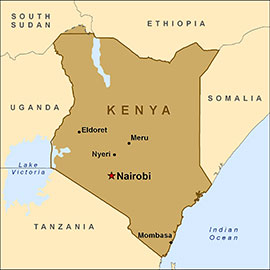 Official name: The Republic of Kenya Capital city: Nairobi, also known as the Green City in the SunMeaning of Kenya: God’s resting placeMotto: Harambee (Let us all pull together)Main languages: English and SwahiliLargest tribes: Kikuyu, Luhya, Luo, Kalenjin, KambaMain cities: Nairobi, Mombasa, Kisumu, EldoretGeographical location: East Africa, bordered by South Sudan, Ethiopia, Somalia, Indian Ocean, Tanzania and UgandaPopulation: About 45 millionClimate: Warm and humid tropical climateMajor economic activities: Agriculture, tourism, ITDescribe the following pictures using the vocabulary below.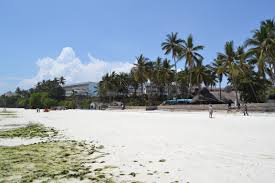 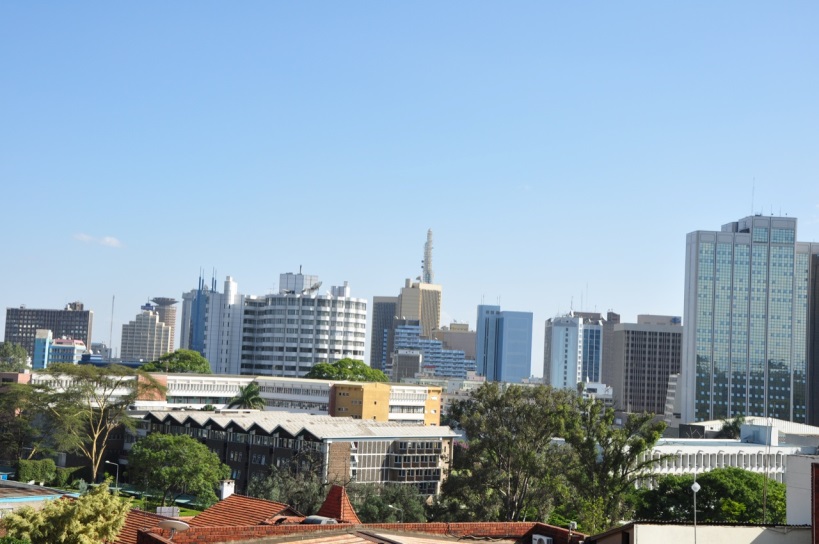 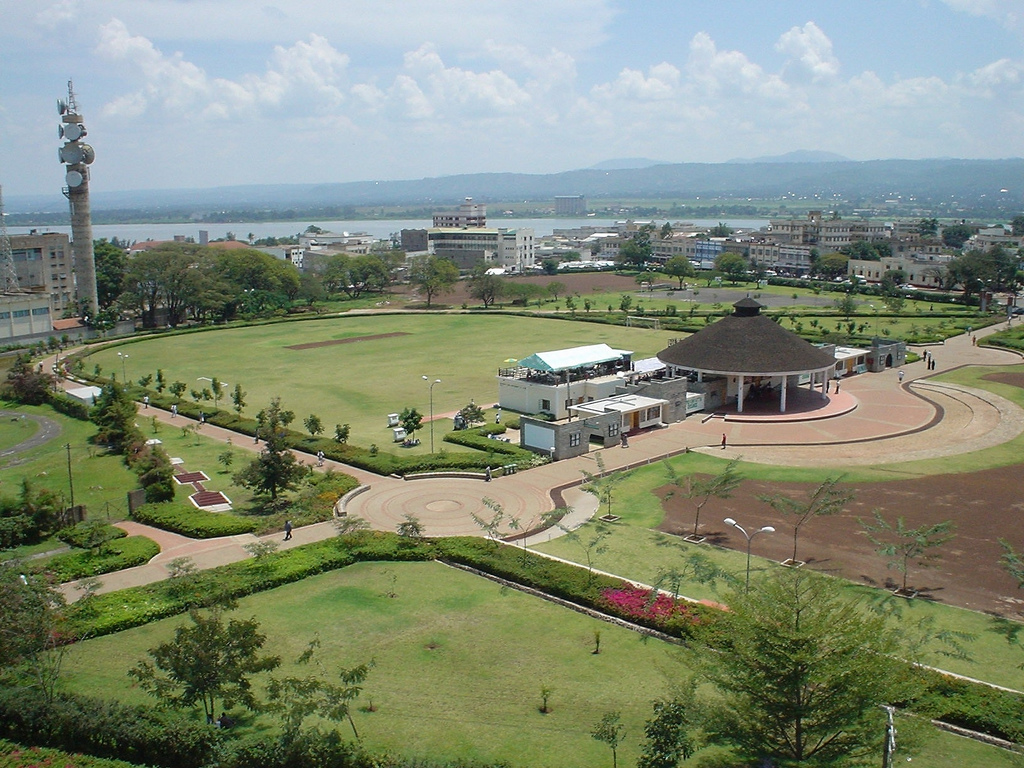 VocabularyA city: Two citiesA building: Two ................................A roundabout: Two..........................A tree: Two.......................................A tower: Two....................................A shrub: Two.....................................A skyscraper: Two..............................A roof: Two........................................Grass: A lot of....................................A street light: Two ...........................Sand: A lot of....................................A stone: Two......................................